Analiza stanu gospodarki odpadami komunalnymi na terenie Gminy Klonowa za rok 2020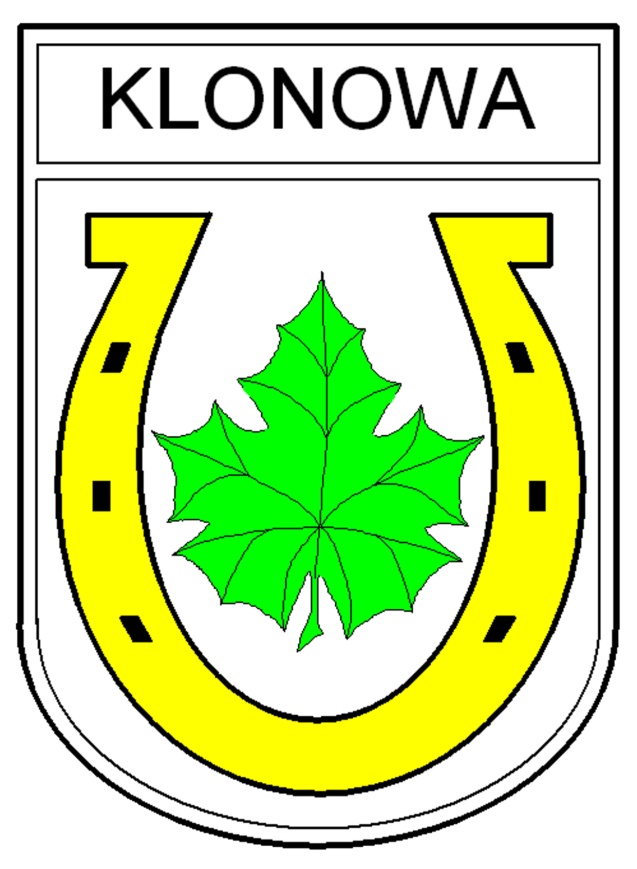 Klonowa, kwiecień 2021 r.Wstęp.         Celem opracowania jest roczna analiza stanu gospodarki odpadami komunalnymi na terenie Gminy Klonowa. Przedmiotowa analiza została sporządzona w celu dokonania weryfikacji możliwości technicznych i organizacyjnych Gminy Klonowa w zakresie realizacji możliwości przetwarzania zmieszanych odpadów komunalnych, odpadów zielonych oraz pozostałości z sortowania, a także potrzeb inwestycyjnych, kosztów systemu gospodarki odpadami komunalnymi. Ma również dostarczyć informacji o liczbie mieszkańców oraz liczbie właścicieli nieruchomości, którzy nie wykonują obowiązków określonych w ustawie, a także ilości odpadów komunalnych wytwarzanych na terenie gminy, a w szczególności zmieszanych odpadów komunalnych, odpadów zielonych oraz pozostałości z sortowania odpadów przeznaczonych do składowania odbieranych z terenu gminy. Głównym celem analizy jest dostarczanie niezbędnych informacji do stworzenia efektywnego systemu gospodarki odpadami komunalnymi.Podstawa prawna sporządzenia analizy.Zgodnie z art. 3 ust. 2 pkt 10 ustawy z dnia 13 września 1996 r. o utrzymaniu czystości i porządku w gminach (Dz. U. z 2020 r. poz. 1439) jednym z zadań Gminy jest dokonanie corocznej analizy stanu gospodarki odpadami komunalnymi, w celu weryfikacji możliwości technicznych i organizacyjnych Gminy w zakresie gospodarowania odpadami komunalnymi.      System gospodarowania odpadami komunalnymi na terenie gminy Klonowa funkcjonuje w oparciu o następujące akty prawne.Ustawa z dnia 13 września 1996r. o utrzymaniu czystości i porządku w gminach (Dz. U. z 2020 r. poz. 1439);Uchwała NR XV/82/16 Rady Gminy w Klonowej z dnia 25 czerwca 2015 r. w sprawie określenia terminu, częstotliwości i trybu uiszczania opłaty za gospodarowanie odpadami komunalnymi;Uchwała NR XIX/87/2020 Rady Gminy w Klonowej z dnia 10 czerwca 2020 r. w sprawie wyboru metody ustalenia opłaty za gospodarowanie odpadami komunalnymi, stawki tej opłaty oraz stawki za pojemnik lub worek o określonej pojemności. Uchwała NR XXI/98/2020 Rady Gminy w Klonowej z dnia 14 lipca 2020 r. zmieniająca uchwałę NR XIX/87/2020 Rady Gminy w Klonowej z dnia 10 czerwca 2020 r. w sprawie wyboru metody ustalenia opłaty za gospodarowanie odpadami komunalnymi, stawki tej opłaty oraz stawki za pojemnik lub worek o określonej pojemności. Uchwała NR XIX/86/2020 Rady Gminy w Klonowej z dnia 10 czerwca 2020 r. w sprawie przyjęcia Regulaminu utrzymania czystości i porządku na terenie Gminy Klonowa;Uchwała NR XIX/90/2020 Rady Gminy w Klonowej z dnia 10 czerwca 2020 r. w sprawie ustalenia wzoru deklaracji o wysokości opłaty za gospodarowanie odpadami komunalnymi na obszarze Gminy Klonowa;Uchwała NR XIX/91/2020 Rady Gminy w Klonowej z dnia 10 czerwca 2020 r. w sprawie ustalenia wzoru deklaracji o wysokości opłaty za gospodarowanie odpadami komunalnymi dla właścicieli nieruchomości, na których znajdują się domki letniskowe lub inne nieruchomości wykorzystywane na cele rekreacyjno-wypoczynkowe jedynie przez część roku;Uchwała NR XIX/88/2020 Rady Gminy w Klonowej z dnia 10 czerwca 2020 r. w sprawie zwolnienia w części z opłaty za gospodarowanie odpadami komunalnymi właścicieli nieruchomości zabudowanych budynkami mieszkalnymi i jednorodzinnymi kompostujących bioodpady stanowiące odpady komunalne w kompostowniku przydomowym.Uchwała NR XXI/99/2020 Rady Gminy w Klonowej z dnia 14 lipca 2020 r. zmieniająca uchwałę NR XIX/88/2020 Rady Gminy w Klonowej z dnia 10 czerwca 2020 r w sprawie zwolnienia w części z opłaty za gospodarowanie odpadami komunalnymi właścicieli nieruchomości zabudowanych budynkami mieszkalnymi jednorodzinnymi kompostujących bioodpady stanowiące odpady komunalne w kompostowniku przydomowym.Uchwała NR XVIII/83/2020 Rady Gminy w Klonowej z dnia 30 kwietnia 2020 r. w sprawie szczegółowego sposobu i zakresu świadczenia usług w zakresie odbierania odpadów komunalnych od właścicieli nieruchomości i zagospodarowania tych odpadów, w zamian za uiszczoną przez właściciela nieruchomości opłatę za gospodarowanie odpadami komunalnymi;Uchwała NR XIX/89/2020 Rady Gminy w Klonowej z dnia 10 czerwca 2020 r. w sprawie uchwalenia ryczałtowej stawki opłaty za gospodarowanie odpadami komunalnymi dla nieruchomości, na nieruchomościach na której znajduje się domek letniskowy lub innej nieruchomości wykorzystywanej na cele rekreacyjno-wypoczynkowe. Uchwała NR XXI/100/2020 Rady Gminy w Klonowej z dnia 14 lipca 2020 r. zmieniająca uchwałę NR XIX/89/2020 Rady Gminy w Klonowej z dnia 10 czerwca 2020 r w sprawie uchwalenia ryczałtowej stawki opłaty za gospodarowanie odpadami komunalnymi dla nieruchomości, na nieruchomościach na której znajduje się domek letniskowy lub innej nieruchomości wykorzystywanej na cele rekreacyjno-wypoczynkowe. System prowadzonej gospodarki odpadami komunalnymi na terenie Gminy Klonowa.         Od 01.07.2013 r. zgodnie z wymogami określonymi w ustawie z dnia 13 września o utrzymaniu czystości i porządku w gminach (Dz. U. z 2020 r., poz. 1439) odbiór odpadów komunalnych i ich zagospodarowanie od właścicieli nieruchomości zamieszkałych i niezamieszkałych z terenu gminy Klonowa realizowane było przez firmę EKO-REGION sp. z o.o. ul. Bawełniana 18, 97-400 Bełchatów. W ramach nowego systemu gospodarowania odpadami komunalnymi właściciele nieruchomości uzyskali możliwość selektywnego zbierania odpadów komunalnych „u źródła” czyli bezpośrednio na terenie nieruchomości. Selektywnym odbiorem odpadów komunalnych zostały objęte następujące frakcje odpadów:Zmieszane odpady komunalne.Metale i tworzywa sztuczne – butelki po napojach (zgniecione) , opakowania z tworzyw sztucznych, opakowania wielomateriałowe (np. karton po mleku, sokach), plastikowe np. torby, worki, reklamówki  i inne folie – niezabrudzone, metale kolorowe (np. puszki po napojach i konserwach), folia aluminiowa (niezabrudzona).Papier – opakowania z papieru, tektury, kartonu, gazety i czasopisma, katalogi i ulotki, książki i zeszyty, torebki i worki papierowe, papier pakowany, zadrukowane kartki.Szkło – czyste opakowania szklane bez nakrętek (np. butelki, słoiki, flakony), opakowania szklane bez zawartości).BIO – odpadki warzywne i owocowe (obierki itp.), drobne gałązki drzew i krzewów, skoszoną trawę i liście, trociny i korę drzew, resztki jedzenia (beza mięs).Częstotliwość wywozu wyżej wymienionych odpadów odbywała się następująco:1) zmieszane odpady komunalne (niesegregowane) - w okresie od kwietnia do października – nie rzadziej niż raz na dwa tygodnie, a w okresie od listopada do marca – nie rzadziej niż raz w miesiącu;2) bioodpady – w okresie od kwietnia do października – nie rzadziej niż raz na dwa tygodnie, a okresie od listopada do marca nie rzadziej niż raz w miesiącu;3) metale i tworzywa sztuczne i opakowania wielomateriałowe – 1 raz w miesiącu;4) papier – 1 raz na kwartał;5) szkło – 1 raz na kwartał.Raz w roku w okresie letnim na terenie Gminy Klonowa odbywa się zbiórka odpadów wielkogabarytowych, zużytego sprzętu elektrycznego i elektronicznego oraz opon bezpośrednio sprzed posesji właścicieli nieruchomości.Na terenie Klonowa przy ul. Czajkowska 7 znajduje się Punkt Selektywnej Zbiórki Odpadów Komunalnych (PSZOK), Punkt Selektywnego Zbierania Odpadów Komunalnych czynny jest: - w każdy wtorek i czwartek od 12:00 – 16:00- w terminie od 1 czerwca do 30 września w każdą 3 sobotę miesiąca od 09:00 – 12.00Na terenie PSZOK przyjmowane są segregowane odpady komunalne wytworzone w gospodarstwach domowych przez mieszkańców Gminy Klonowa. Do PSZOK-u nie są przyjmowane odpady powstające w wyniku prowadzenia działalności gospodarczej.             W PSZOK przyjmowane są następujące odpady:- przeterminowane leki o kodzie 20 01 32,- chemikalia (farby, rozpuszczalniki, oleje odpadowe) o kodach 20 01 13*, 20 01 14*, 20 01 15*, 20 01 19*, 20 01 27*, 20 01 29*,- zużyte baterie i akumulatory o kodzie 20 01 34,- zużyty sprzęt elektryczny i elektroniczny o kodach 20 01 23, 20 01 35*, 20 01 36,- odpady wielkogabarytowe o kodzie 20 03 07- odpady budowlano – rozbiórkowe o kodach z grupy 17 (ilość odpadów dostarczanych ciągu roku przez właściciela nieruchomości nie może przekroczyć w 2 m3 )- zużyte opony o kodzie 16 01 03,- odpady zielone o kodzie 20 02 01,- opakowania ze szkła o kodzie 15 01 07,- opakowania z tworzyw sztucznych o kodzie 15 01 02,- opakowania z papieru i tektury o kodzie 15 01 01,- oleje i tłuszcze jadalne o kodzie 20 01 25IV. Koszty obsługi systemu w okresie od 01.01.2020 r. do 31.12.2020 r.:Na terenie Gminy Klonowa została ustalona stawka za gospodarowanie odpadamikomunalnymi zbieranymi i odbieranymi w sposób selektywny 19,50 zł. od osoby.Natomiast ustalono podwyższoną miesięczną stawkę opłaty za gospodarowanie odpadami komunalnymi w wysokości 39,00 zł od każdego mieszkańca, zamieszkującego daną nieruchomość, jeżeli właściciel nieruchomości na wypełnia obowiązku zbierania odpadów komunalnych w sposób selektywny.Zwolniono z części opłaty za gospodarowanie odpadami komunalnymi właścicieli nieruchomości zabudowanych budynkami mieszkalnymi jednorodzinnymi, kompostujących bioodpady stanowiące odpady komunalne w kompostownikach przydomowych w wysokości 1,00 zł. miesięcznie od jednego mieszkańca zamieszkującego daną nieruchomość.Kwotę w wysokości 435.000,00 zł (brutto) wydatkowano na odbiór i zagospodarowanieodpadów komunalnych od właścicieli nieruchomości zamieszkałych i niezamieszkałych zterenu gminy. Ocena możliwości technicznych i organizacyjnych Gminy w zakresie gospodarowania odpadami komunalnymi.Ustawa o utrzymaniu czystości i porządku w gminach (Dz. U. z 2020 r. poz. 1439) nałożyła na gminę obowiązek przeanalizowania możliwości przetwarzania zmieszanych odpadów komunalnych, odpadów zielonych i pozostałości z sortowania odpadów komunalnych przekazanych do składowania. W tym miejscu należy zaznaczyć, że zgodnie z art. 9e ust. 1 pkt 2 u.c.p.g. podmiot odbierający odpady komunalne od właścicieli nieruchomości z terenu Gminy Klonowa obowiązany jest do przekazywania zmieszanych odpadów komunalnych, odpadów zielony oraz pozostałości z sortowania odpadów komunalnych przeznaczonych do składowania do instalacji przetwarzania odpadów komunalnych. Na terenie Gminy Klonowa nie ma możliwości przetwarzania odpadów komunalnych.W/w odpady pochodzące z terenu gminy Klonowa odbierane są przez firmę EKO -REGION Sp. z o.o. Bełchatów i trafiły do Instalacji mechaniczno – biologicznego przetwarzania odpadów komunalnych (MBP).Liczba mieszkańców Gminy KlonowaLiczba mieszkańców zameldowanych na dzień 31 grudnia 2019 r. – 2923 osób.Systemem gospodarowania odpadami komunalnymi objęto 2365 osób.Różnica w liczbie osób objętych systemem wynikła między innymi z tego, że wiele osób kontynuuje naukę poza miejscem zamieszkania korzystając z internatów, burs lub stancji lub przebywa za granicą. W analizowanym okresie nie stwierdzono braku umów na odbiór odpadów z nieruchomości nie objętych systemem gospodarowania odpadami komunalnymi przez Gminę Klonowa.Łączna ilość odpadów wytworzonych na terenie Gminy w 2020 r.Osiągnięte poziomy recyklingu:Poziom ograniczenia masy odpadów komunalnych ulegających biodegradacji: 9,82 %;Poziom recyklingu, przygotowania do ponownego użycia następujących frakcji odpadów komunalnych: papieru, metali, tworzyw sztucznych i szkła: 50,01 %; Analiza kosztów poniesionych w związku z odbiorem i zagospodarowaniem odpadów komunalnych (według stanu na 31 grudnia 2019 r.).           Głównym kosztem związanym z funkcjonowaniem wprowadzonego systemu gospodarowania odpadami komunalnymi są koszty poniesione na odbiór, odzysk, recykling i unieszkodliwienie odpadów komunalnych, czyli koszty poniesione na odbiór i zagospodarowanie odpadów komunalnych odebranych z nieruchomości położonych na terenie Gminy Klonowa. Kwartalny koszt odbioru i zagospodarowania odpadów komunalnych w 2020 roku wynosił 108 750,00 zł , kwota roczna wynosiła: 435.000,00 zł (brutto)Opłaty z tytułu gospodarowania odpadami komunalnymi za 2020 r.Wpływy z tytułu opłat za gospodarowanie odpadami komunalnymi: 366 061,96 zł.Zaległości na dzień 31 grudnia 2020 r. - 107 586,64 zł.Nadpłaty na dzień 31 grudnia 2020 r. - 9 061,60 zł.            W stosunku do właścicieli nieruchomości, którzy spóźniają się z wnoszeniem opłat za gospodarowanie odpadami komunalnymi wysyłane są upomnienia. Upomnienia z tytułu opłat za gospodarowanie odpadami komunalnymi za rok 2020 otrzymało 32 właścicieli nieruchomości oraz wysłano 6 tytułów wykonawczych.Koszty obsługi systemu za 2020 rKoszty łącznie za: odbiór i zagospodarowanie odpadów komunalnych: 446 386,96 zł.PodsumowanieRoczna analiza stanu gospodarki odpadami komunalnymi została opracowana w celu weryfikacji możliwości technicznych i organizacyjnych w zakresie gospodarowania odpadami komunalnymi. Ma również dostarczyć informacji o liczbie mieszkańców, liczbie właścicieli nieruchomości, którzy nie wykonują obowiązków określonych w ustawie, a także ilości odpadów komunalnych wytwarzanych na terenie gminy, a w szczególności zmieszanych odpadów komunalnych, odpadów zielonych oraz pozostałości z sortowania i pozostałości z mechaniczno – biologicznego przetwarzania odpadów komunalnych przeznaczonych do składowania. Analiza ma dostarczyć niezbędnych informacji dla stworzenia efektywnego systemu gospodarki odpadami komunalnymi.Od lipca 2013 roku właściciele nieruchomości wnoszą opłatę za gospodarowanie odpadami komunalnymi do gminy na podstawie złożonej deklaracji o wysokości opłaty za gospodarowanie odpadami komunalnymi. Umowa na odbiór i zagospodarowanie odpadów została zawarta pomiędzy Gminą Klonowa a firmą świadczącą usługę – „EKO – REGION sp. z o.o., ul. Bawełniana 18, 97-400 Bełchatów.Gmina Klonowa wywiązuje się z obowiązku narzuconego na gminę ustawowo osiągając wymagany prawem poziom recyklingu. Zdecydowana większość odpadów komunalnych jest poddawana innym niż składowanie procesom przetwarzania. Jedynie niewielki odsetek odpadów zostaje poddany składowaniu. Priorytetowym zdaniem Gminy Klonowa na kolejne lata jest uświadamianie mieszkańców gminy w zakresie gospodarki odpadami komunalnymi w celu ograniczenia ilości wytwarzanych odpadów komunalnych oraz racjonalnego sortowania odpadów komunalnych w celu osiągnięcia określonych przez Unię Europejską poziomów odzysku i recyklingu odpadów.    Wójt Gminy Klonowa/-/ Marcin GolanowskiIII.	INFORMACJA O SPOSOBIE ZAGOSPODAROWANIA ODEBRANYCH ODPADÓW KOMUNALNYCH8)III.	INFORMACJA O SPOSOBIE ZAGOSPODAROWANIA ODEBRANYCH ODPADÓW KOMUNALNYCH8)III.	INFORMACJA O SPOSOBIE ZAGOSPODAROWANIA ODEBRANYCH ODPADÓW KOMUNALNYCH8)III.	INFORMACJA O SPOSOBIE ZAGOSPODAROWANIA ODEBRANYCH ODPADÓW KOMUNALNYCH8)III.	INFORMACJA O SPOSOBIE ZAGOSPODAROWANIA ODEBRANYCH ODPADÓW KOMUNALNYCH8)III.	INFORMACJA O SPOSOBIE ZAGOSPODAROWANIA ODEBRANYCH ODPADÓW KOMUNALNYCH8)III.	INFORMACJA O SPOSOBIE ZAGOSPODAROWANIA ODEBRANYCH ODPADÓW KOMUNALNYCH8)III.	INFORMACJA O SPOSOBIE ZAGOSPODAROWANIA ODEBRANYCH ODPADÓW KOMUNALNYCH8)III.	INFORMACJA O SPOSOBIE ZAGOSPODAROWANIA ODEBRANYCH ODPADÓW KOMUNALNYCH8)III.	INFORMACJA O SPOSOBIE ZAGOSPODAROWANIA ODEBRANYCH ODPADÓW KOMUNALNYCH8)a) informacja o odpadach komunalnych nieulegających biodegradacji9)a) informacja o odpadach komunalnych nieulegających biodegradacji9)a) informacja o odpadach komunalnych nieulegających biodegradacji9)a) informacja o odpadach komunalnych nieulegających biodegradacji9)a) informacja o odpadach komunalnych nieulegających biodegradacji9)a) informacja o odpadach komunalnych nieulegających biodegradacji9)a) informacja o odpadach komunalnych nieulegających biodegradacji9)a) informacja o odpadach komunalnych nieulegających biodegradacji9)a) informacja o odpadach komunalnych nieulegających biodegradacji9)a) informacja o odpadach komunalnych nieulegających biodegradacji9)Kododpadów6)Rodzajodpadów6)Rodzajodpadów6)Masa odebranych odpadówkomunalnych przekazanychdo zagospodarowania7) [Mg]Masa odebranych odpadówkomunalnych przekazanychdo zagospodarowania7) [Mg]Sposóbzagospodarowaniaodebranych odpadówkomunalnych10)Sposóbzagospodarowaniaodebranych odpadówkomunalnych10)Sposóbzagospodarowaniaodebranych odpadówkomunalnych10)Nazwa instalacji,do której zostałyprzekazane odpadykomunalneAdresinstalacji11)20 03 01Niesegregowane (zmieszane odpady komunalne)Niesegregowane (zmieszane odpady komunalne)244,260244,260R12R12R12Zakład w DylowieADylówA, 98-330 Pajęczno15 01 06Zmieszane odpady opakowanioweZmieszane odpady opakowaniowe86,06086,060R12R12R12Zakład/Instalacja w GotartowieGotartów, 46-200 Kluczbork15 01 06Zmieszane odpady opakowanioweZmieszane odpady opakowaniowe0,3000,300 Zbieranie Zbieranie Zbieranie Zakład w BełchatowieUl. Przemysłowa 14 i 16, 97-400 Bełchatów15 01 07 Opakowania ze szkłaOpakowania ze szkła4,8404,840R5R5R5Juko Sp. z o.o.ul. Topolowa 1, 97-300 Piotrków Trybunalski15 01 07Opakowania ze szkłaOpakowania ze szkła21,08021,080R5R5R5Remondis GlassGliwice, ul. Portowa 2215 01 07Opakowania ze szkłaOpakowania ze szkła22,58222,582R5R5R5Krynicki Olsztyn 48/2315 01 07Opakowania ze szkłaOpakowania ze szkła21,10821,108ZbieranieZbieranieZbieranieZakład/Instalacja w Bełchatowieul. Przemysłowa 14 i 16, 97-400 Bełchatów20 02 03Inne odpady nieulegające biodegradacjiInne odpady nieulegające biodegradacji7,8207,820D5D5D5Zakład/Instalacja w Dylowie ADylów A, 98-330 Pajęczno20 03 07Odpady wielkogabarytoweOdpady wielkogabarytowe57,74057,740R12R12R12Zakład w Bełchatowieul. Przemysłowa 14 i 16, 97-400 BełchatówSUMASUMASUMA465,790465,790V.	INFORMACJA O DZIAŁAJĄCYCH NA TERENIE GMINY/ZWIĄZKU MIĘDZYGMINNEGO PUNKTACH SELEKTYWNEGO ZBIERANIA ODPADÓW KOMUNALNYCH15)V.	INFORMACJA O DZIAŁAJĄCYCH NA TERENIE GMINY/ZWIĄZKU MIĘDZYGMINNEGO PUNKTACH SELEKTYWNEGO ZBIERANIA ODPADÓW KOMUNALNYCH15)V.	INFORMACJA O DZIAŁAJĄCYCH NA TERENIE GMINY/ZWIĄZKU MIĘDZYGMINNEGO PUNKTACH SELEKTYWNEGO ZBIERANIA ODPADÓW KOMUNALNYCH15)V.	INFORMACJA O DZIAŁAJĄCYCH NA TERENIE GMINY/ZWIĄZKU MIĘDZYGMINNEGO PUNKTACH SELEKTYWNEGO ZBIERANIA ODPADÓW KOMUNALNYCH15)V.	INFORMACJA O DZIAŁAJĄCYCH NA TERENIE GMINY/ZWIĄZKU MIĘDZYGMINNEGO PUNKTACH SELEKTYWNEGO ZBIERANIA ODPADÓW KOMUNALNYCH15)V.	INFORMACJA O DZIAŁAJĄCYCH NA TERENIE GMINY/ZWIĄZKU MIĘDZYGMINNEGO PUNKTACH SELEKTYWNEGO ZBIERANIA ODPADÓW KOMUNALNYCH15)V.	INFORMACJA O DZIAŁAJĄCYCH NA TERENIE GMINY/ZWIĄZKU MIĘDZYGMINNEGO PUNKTACH SELEKTYWNEGO ZBIERANIA ODPADÓW KOMUNALNYCH15)V.	INFORMACJA O DZIAŁAJĄCYCH NA TERENIE GMINY/ZWIĄZKU MIĘDZYGMINNEGO PUNKTACH SELEKTYWNEGO ZBIERANIA ODPADÓW KOMUNALNYCH15)V.	INFORMACJA O DZIAŁAJĄCYCH NA TERENIE GMINY/ZWIĄZKU MIĘDZYGMINNEGO PUNKTACH SELEKTYWNEGO ZBIERANIA ODPADÓW KOMUNALNYCH15)V.	INFORMACJA O DZIAŁAJĄCYCH NA TERENIE GMINY/ZWIĄZKU MIĘDZYGMINNEGO PUNKTACH SELEKTYWNEGO ZBIERANIA ODPADÓW KOMUNALNYCH15)Liczba punktów selektywnego zbierania odpadów komunalnych, funkcjonujących na terenie gminy/związku międzygminnegoLiczba punktów selektywnego zbierania odpadów komunalnych, funkcjonujących na terenie gminy/związku międzygminnegoLiczba punktów selektywnego zbierania odpadów komunalnych, funkcjonujących na terenie gminy/związku międzygminnegoLiczba punktów selektywnego zbierania odpadów komunalnych, funkcjonujących na terenie gminy/związku międzygminnegoLiczba punktów selektywnego zbierania odpadów komunalnych, funkcjonujących na terenie gminy/związku międzygminnegoLiczba punktów selektywnego zbierania odpadów komunalnych, funkcjonujących na terenie gminy/związku międzygminnegoLiczba punktów selektywnego zbierania odpadów komunalnych, funkcjonujących na terenie gminy/związku międzygminnegoLiczba punktów selektywnego zbierania odpadów komunalnych, funkcjonujących na terenie gminy/związku międzygminnegoLiczba punktów selektywnego zbierania odpadów komunalnych, funkcjonujących na terenie gminy/związku międzygminnegoLiczba punktów selektywnego zbierania odpadów komunalnych, funkcjonujących na terenie gminy/związku międzygminnegoutworzonych samodzielnie przez gminęutworzonych samodzielnie przez gminęutworzonych samodzielnie przez gminęutworzonych samodzielnie przez gminęutworzonych samodzielnie przez gminęutworzonych samodzielnie przez gminęutworzonych wspólnie z inną gminą lub gminamiutworzonych wspólnie z inną gminą lub gminamiutworzonych wspólnie z inną gminą lub gminamiutworzonych wspólnie z inną gminą lub gminami111111----a) informacja o zebranych odpadach komunalnych16)a) informacja o zebranych odpadach komunalnych16)a) informacja o zebranych odpadach komunalnych16)a) informacja o zebranych odpadach komunalnych16)a) informacja o zebranych odpadach komunalnych16)a) informacja o zebranych odpadach komunalnych16)a) informacja o zebranych odpadach komunalnych16)a) informacja o zebranych odpadach komunalnych16)a) informacja o zebranych odpadach komunalnych16)a) informacja o zebranych odpadach komunalnych16)AdrespunktuAdrespunktuKod odpadów6)Kod odpadów6)Rodzaj odpadów6)Rodzaj odpadów6)Rodzaj odpadów6)Masa zebranych odpadów komunalnych7) [Mg]Masa zebranych odpadów komunalnych7) [Mg]Masa zebranych odpadów komunalnych7) [Mg]Klonowa, ul. Czajkowska 7 Klonowa, ul. Czajkowska 7 15 01 0215 01 02Opakowania z tworzyw sztucznychOpakowania z tworzyw sztucznychOpakowania z tworzyw sztucznych0,4000,4000,400Klonowa, ul. Czajkowska 7 Klonowa, ul. Czajkowska 7 17 01 0717 01 07Zmieszane odpady z betonu, gruzu ceglanego, odpadowych materiałów ceramicznych i elementów wyposażenia inne niż wymienione w 17 01 06Zmieszane odpady z betonu, gruzu ceglanego, odpadowych materiałów ceramicznych i elementów wyposażenia inne niż wymienione w 17 01 06Zmieszane odpady z betonu, gruzu ceglanego, odpadowych materiałów ceramicznych i elementów wyposażenia inne niż wymienione w 17 01 064,8604,8604,860Klonowa, ul. Czajkowska 7 Klonowa, ul. Czajkowska 7 20 03 0720 03 07Odpady wielkogabarytoweOdpady wielkogabarytoweOdpady wielkogabarytowe3,7003,7003,700SUMASUMASUMASUMASUMASUMASUMA8,968,968,96